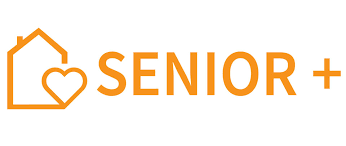 Tymień, dnia……………….…..………                                 Dzienny Dom Senior+                              Tymień 49                              76-035 TymieńZaświadczenie lekarskieImię i nazwisko……………………………………………………………………….…………………………………….Adres:……………...………………………………………………………………………..…………………………………Data i miejsce urodzenia:………….…………………………………...……………………………………………..Stwierdzam:1) brak przeciwwskazań medycznych do udziału w zajęciach ruchowych w tym gimnastyki lub kinezyterapii w Dziennym Domu Senior+ w Tymieniu  ( …..)2) występują przeciwwskazania medyczne do udziału w zajęciach ruchowych w tym gimnastyki lub kinezyterapii w Dziennym Domu Senior+ w Tymieniu ( ……)Uwagi …………………………………………………………………………………………………………………………….……………………………………………………………………………………………………………………………………….                                                                                                              ………...…………..……………………………………                                                                                                                                                        pieczęć i podpis lekarza wystawiającego zaświadczenie                                                                                             (…) właściwe pole zaznaczyć X, niepotrzebne skreślić